SINIF OTURMA PLANI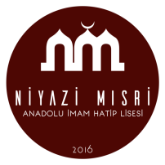 T.C.                                                                                                                                             OSMANGAZİ KAYMAKAMLIĞI                                                                                                    Niyazi Mısri Anadolu İmam Hatip  Lisesi MüdürlüğüSınıf Oturma PlanıF-08